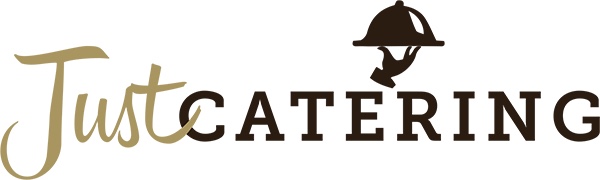 Wedding Information FormThank you for considering Just Catering Midlands for your special day. We will work hard to make your day as special and luxurious as we can. We have lots of options available. To help us create a detailed quote, please complete the information below and return to food@justcatering.info.More information about your venue:To help us provide you with an accurate quote, please could you read the menu selection at the bottom of this form and select your options for each of the following catering moments during your wedding reception. You can calculate a rough price yourself using the table below. Remember, this is a rough costing only and once we have received your quote and had a chat with you, we can adjust the price based on your needs. Some more information about the makeup of your guests:Wedding MenuEach wedding is different, and each need is different. Below you will find the whole range of products available as part of our wedding service. These are meant to be a rough guide; if you have specific dishes you require, please speak to us to see if we can accommodate your needs. Please select those elements which are suitable for your day. ReceptionThese canapes are perfect for welcoming guests when they arrive to your wedding reception venue. Wedding Breakfast (sit-down meal)Evening ReceptionPlease find below our gourmet buffet selection for evening receptions. Some customers require hot food for their guests; if you have specific ideas in this area, please just let us know and we can cater for your needs.   ANDWe can also provide optional additional platters to supplement your buffet option.We can also provide additional drinks packages:Wedding Party Name:Date of Wedding:Reception Venue:Approximate number of guests to your wedding breakfast meal:Approximate number of guests attending your evening reception. What is your catering budget for the whole day?Does your venue have a kitchen? Y/NIs it a commercial kitchen? Contact details for your venue (including phone number)Round tables or rectangular tables?How many guests to each table?Does your venue have cutlery and crockery we can use?Does your venue have glassware we can use?Do you think you will require cutlery, crockery or glassware hire from us?Wedding Reception Catering MomentWhich selection(s) would you require from our menu? Please see attached menus at the bottom of this documentApprox. time of moment?Price per person (prices on menu)Price per person (prices on menu)Number of peopleTotal (price multiplied by no. of people)Guest ArrivalWedding BreakfastEvening ReceptionAfternoon Tea/Coffee/CakesTOTAL:TOTAL:TOTAL:Roughly how many guests would require the following dietary requirements? If you are unsure, please make sure that you find out and inform us before your special day. Some dietary requirements affect the cost of your catering, so if you can find out beforehand, we can get you a more accurate quote. Roughly how many guests would require the following dietary requirements? If you are unsure, please make sure that you find out and inform us before your special day. Some dietary requirements affect the cost of your catering, so if you can find out beforehand, we can get you a more accurate quote. Dietary RequirementNumber of Guests (approximate)VegetarianVeganGluten freeDairy freeLactose freeHalal onlyKosher onlyNut AllergiesAny other dietary allergies (e.g. shellfish etc). Please write down any other known allergies.Canape MenuPlease select one of the following three canape menus. Please note, individual canapes cannot be swapped between different menus.For other dietary requirements, such as vegan, gluten-free, diary-free etc, please speak to us so that we can arrange dishes individually according to need. Please let us know of any major allergies within your party. If you require a sparkling wine (or fruit juice non-alcoholic version) selection to accompany these canapes please let us know. Canape MenuPlease select one of the following three canape menus. Please note, individual canapes cannot be swapped between different menus.For other dietary requirements, such as vegan, gluten-free, diary-free etc, please speak to us so that we can arrange dishes individually according to need. Please let us know of any major allergies within your party. If you require a sparkling wine (or fruit juice non-alcoholic version) selection to accompany these canapes please let us know. Canape MenuPlease select one of the following three canape menus. Please note, individual canapes cannot be swapped between different menus.For other dietary requirements, such as vegan, gluten-free, diary-free etc, please speak to us so that we can arrange dishes individually according to need. Please let us know of any major allergies within your party. If you require a sparkling wine (or fruit juice non-alcoholic version) selection to accompany these canapes please let us know. Canape MenuPlease select one of the following three canape menus. Please note, individual canapes cannot be swapped between different menus.For other dietary requirements, such as vegan, gluten-free, diary-free etc, please speak to us so that we can arrange dishes individually according to need. Please let us know of any major allergies within your party. If you require a sparkling wine (or fruit juice non-alcoholic version) selection to accompany these canapes please let us know. Country-style Canape Selection £10.50 per person(+£2.75 with a glass of Prosecco or fruit juice)Vegetarian Canape Selection£8.50 per person(+£2.75 with a glass of Prosecco or fruit juice)Parisian Canapes Selection£10.50 per person(+£2.75 with a glass of Prosecco or fruit juice)Traditional Canapes Selection£11.50 per person(+£2.75 with a glass of Prosecco or fruit juice)Cheese and ham on breadSerrano (Spanish cured ham) and basil cream on cereal bread,Smoked salmon and dill on malted bread,Smoked salmon on blinis.Pesto Filling on cereal bread,Smoked salmon on poppy seed blinis,Ham and garlic cream on malted bread,Mozzarella and tomato on malted breadCoriander-yuzu cream burgers,Vegetable club sandwiches,Mascarpone & walnut onion cakes,Tomato financiers,Grilled pepper & pepper cream topped blinis,Mascarpone & sugar snap pea topped spinach cakesA mixed tray of Coriander-yuzu cream burgersTomato financiersEmmental shortbreads  Carrot mousseline millefeuilles,  Spinach cakes Comte cheese slices.Onion and smoked duck cakesTomato financier cakes,Chicken topped Rye Breads,Anchovy, horseradish & lemon cream blinis,Crab & avocado mousse topped Nordic rye breads,Roquefort topped nut biscuits,Fois gras, honey and spiced biscuits,Crayfish and shellfish flavoured cream topped pepper cakesSmoked salmon and lemon creme topped blinisPlease select one of the set meals below.All main meals are accompanied with seasonal vegetables unless otherwise stated. Please select one of the set meals below.All main meals are accompanied with seasonal vegetables unless otherwise stated. Please select one of the set meals below.All main meals are accompanied with seasonal vegetables unless otherwise stated. Please select one of the set meals below.All main meals are accompanied with seasonal vegetables unless otherwise stated. Please select one of the set meals below.All main meals are accompanied with seasonal vegetables unless otherwise stated. Option No.StarterMainDesertPrice(per person)1Melon & MangoRoast chicken leg quarter with fig and almonds.French apple tarte.£24.002Spiced carrot soupChicken Imperial. Chicken breasts fried in butter and braised in cream and sherry, with mushrooms and chopped onion.Sticky toffee pudding served with cream.£25.503Pea, mint, and spring onion soup with Parmesan biscuits.Chicken in Port. Boneless chicken breasts braised in port and served with mushrooms, onions, and a rich cream sauceRosy Plum Crumble.£26.504Pate & Toast.Beef Bourguignon. Steak cubes stewed with bacon, shallots, mushrooms, garlic, brandy, and red wine.Tarte au citron-lemon.£29.505Smoked salmon with shaved vegetable salad.Asparagus Steak Oscar, Beef tenderloin steak topped with a fresh crabmeat, and a coating of bearnaise sauce.Pear and cardamom tarte.£35.506Apple & Carrot soup.Lemon and thyme lamb cutlets accompanied with seasoned smashed potatoes and green saladFragrant Peach Tarte.£38.00Vegetarian & Other Dietary RequirementsAny of the starter options can be selected to cater for vegetarian guests (excluding no.4 and no.5). For the main course, vegetarian guests can enjoy a caramelised goats cheese tart. All the desert options are suitable for vegetarians. For other dietary requirements, please speak to us for detailed information about our products. For other dietary requirements, such as vegan, gluten-free, diary-free etc, please speak to us so that we can arrange dishes individually according to need. Please let us know of any major allergies within your party. Vegetarian & Other Dietary RequirementsAny of the starter options can be selected to cater for vegetarian guests (excluding no.4 and no.5). For the main course, vegetarian guests can enjoy a caramelised goats cheese tart. All the desert options are suitable for vegetarians. For other dietary requirements, please speak to us for detailed information about our products. For other dietary requirements, such as vegan, gluten-free, diary-free etc, please speak to us so that we can arrange dishes individually according to need. Please let us know of any major allergies within your party. Vegetarian & Other Dietary RequirementsAny of the starter options can be selected to cater for vegetarian guests (excluding no.4 and no.5). For the main course, vegetarian guests can enjoy a caramelised goats cheese tart. All the desert options are suitable for vegetarians. For other dietary requirements, please speak to us for detailed information about our products. For other dietary requirements, such as vegan, gluten-free, diary-free etc, please speak to us so that we can arrange dishes individually according to need. Please let us know of any major allergies within your party. Vegetarian & Other Dietary RequirementsAny of the starter options can be selected to cater for vegetarian guests (excluding no.4 and no.5). For the main course, vegetarian guests can enjoy a caramelised goats cheese tart. All the desert options are suitable for vegetarians. For other dietary requirements, please speak to us for detailed information about our products. For other dietary requirements, such as vegan, gluten-free, diary-free etc, please speak to us so that we can arrange dishes individually according to need. Please let us know of any major allergies within your party. Vegetarian & Other Dietary RequirementsAny of the starter options can be selected to cater for vegetarian guests (excluding no.4 and no.5). For the main course, vegetarian guests can enjoy a caramelised goats cheese tart. All the desert options are suitable for vegetarians. For other dietary requirements, please speak to us for detailed information about our products. For other dietary requirements, such as vegan, gluten-free, diary-free etc, please speak to us so that we can arrange dishes individually according to need. Please let us know of any major allergies within your party. A Sandwich Selection£6.95 per personThe menu includes a selection of sandwiches on a mixture of malted and white bread & wraps. The fillings that are included are listed below. A Sandwich Selection£6.95 per personThe menu includes a selection of sandwiches on a mixture of malted and white bread & wraps. The fillings that are included are listed below. A Sandwich Selection£6.95 per personThe menu includes a selection of sandwiches on a mixture of malted and white bread & wraps. The fillings that are included are listed below. MeatVegetarianFishClassic Roast Chicken & CHORIZOChicken Waldorf saladChicken with brie & roasted grapesHam & Swiss Cheese CUBANOSHorseradish cream & roast beef Cheddar cheese & pickle Classic cheese with red onion & chiveHummus Carrot & Zesty greensClassic egg & cressClassic cucumber soft cheese black pepper with bistro leafAvocado Prawn cocktailThe ultimate Tuna mayoSmoked salmon & soft cheese with chivesDesert OptionThe above sandwich selection is accompanied by:Desert OptionThe above sandwich selection is accompanied by:Chocolate brownie traybake cake Lemon drizzle traybake cakeCarrot cake traybake cakeFresh fruit platterAdditional Supplementary PlattersAdditional Supplementary PlattersAn additional cheese board, including a selection of cheeses, grapes and crackers. £18.00A selection of cured, smoked and cooked meats. £18.00Additional Drinks PackagesAdditional Drinks PackagesAdditional Drinks PackagesNon-AlcoholicPriced individually depending on the size of your party.Alcoholic Package£13.55 per person1 x flute of Prosecco, £2.75Hot Drinks Package£1.70 per person, with disposable fully compostable cups. An additional £1.75 per person if you require crockery cups and saucers. This includes collection and washing up. Cans of coke £0.95 per can.Cartons of apple and orange juice £1.95 per 1ltr.Bottles of water £0.95 per small bottle.Per person, we ensure everyone gets:2 x 125ml white wine, 2 x 125ml red wine, 1 x flute of Prosecco, 2 x beers, sparkling water, fruit cordials, elderflower, drinking water as required.TeaCoffeeA mixture of fruit and herbal teasMilkSugarSoft drinksWaterPlease let us know whether you would want disposable cups or crockery. There would be an additional charge for crockery hire. 